Здоровьесберегающие технологии в начальной школе.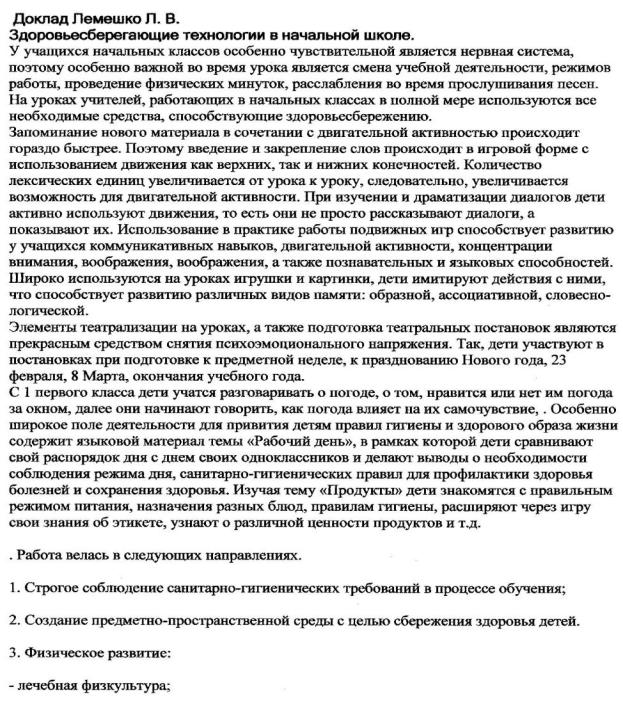 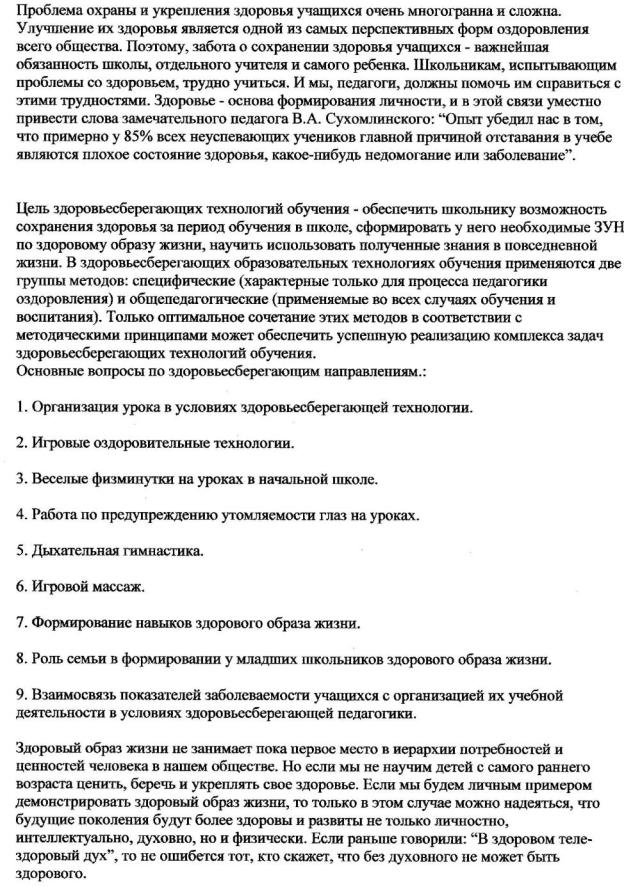 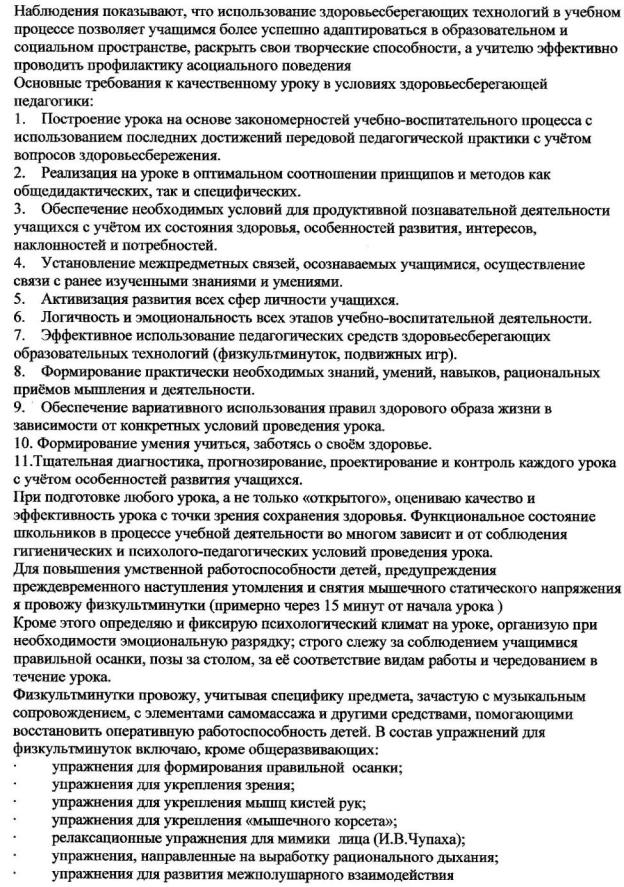 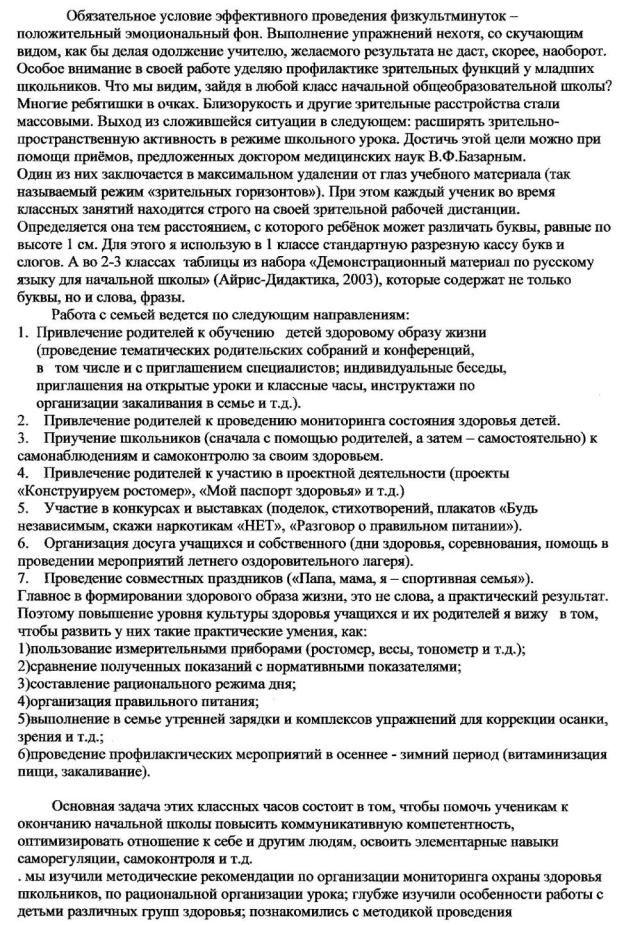 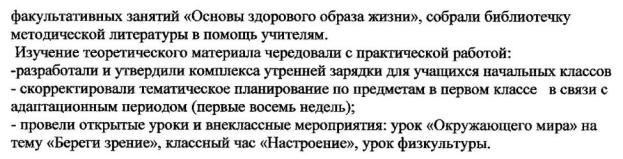 